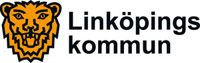 2016-02-18Barn- och ungdomsnämnden
Pressmeddelande inför barn- och ungdomsnämndens
sammanträde För ytterligare information kontakta Jakob Björneke (S), ordförande i barn- och ungdomsnämnden, telefon 0702-43 81 45Ärende 1Verksamhetsberättelse och bokslut 2015Under 2015 ökade personaltätheten i förskolan. Drygt 26 procent av eleverna i högstadiet hade en frånvaro på 10 procent. Kommun fick statsbidrag bland annat för lågstadiesatsning och för mindre barngrupper i förskolan. Barn- och ungdomsnämnden redovisar ett mycket litet sammanlagt underskott på cirka
1 miljon kronor för 2015. Underskottet hänför sig till nämndens anslagsdel, medan enheterna går med överskott.Personaltätheten har ökat från 5,6 barn ber årsarbetare 2014 till 5,2 barn per årsarbetare 2015.– Det är verkligen glädjande att vi ser att vår satsning på fler anställda har gett resultat så pass snabbt, säger nämndens ordförande Jakob Björneke (S).26,5 procent av eleverna i årskurs 7-9 har en frånvaro som är högre än 10 procent. – Det är självklart för högfrånvaro, som dock troligen inte har ökat, utan vi kan mäta tydligare. Vi kommer att ha en centralt placerad resurs för att arbeta med närvaron, Vi vet att tidiga insatser är viktiga för att få en bättre närvaro.Statsbidrag inför 2016 ger nämnden möjligheter till utveckling, Linköpings kommun har bland annat fått på 28 miljoner för lågstadiesatsning och 8,6 miljoner för mindre barngrupper i förskolan. Detta innebär att enheterna i ännu högre grad har möjlighet att arbeta för ökad måluppfyllelse under 2016. – Linköpings kommun har kompetenta och engagerade medarbetare och verksamheter av hög kvalitet. Trots det lämnar alltför många ungdomar grundskolan utan tillräckliga kunskaper. Kunskapsresultaten skiftar för mycket beroende av om man är pojke eller flicka, om ens föräldrar har lyckats i skolan eller rent av i vilken skola man råkar gå. Den utvecklingen måste brytas, skriver Jakob Björneke i verksamhetsberättelsen.– Varje elev ska nå sin maximala potential och få likvärdiga förutsättningar för sitt lärande. En nyckel för att nå dit är tidiga insatser. Därför har nämnden satsat extra resurser på förskolan som har höjt personaltätheten och förbättrat kvalitén. Nämnden har också tagit initiativ för att öka takten i utbyggnaden av antalet förskoleplatser. Det fortsatta arbetet med att utveckla systematiskt kvalitetsarbete har lett till att Linköping nu är en av de kommuner i landet som ligger i absolut framkant. – För att möta upp psykisk ohälsa bland elever har utbyggnaden av elevhälsan fortsatt under året. Även ett arbete med att ta fram ett nytt uppdrag och en ny organisation för kommunens fritidsverksamhet har påbörjats, säger han vidare och konstaterar att nämnden har fortsatt stora utmaningar vad gäller bland annat lokaler och personalrekrytering. Det är en utmaning för kommunen att hinna bygga ut lokaler i tillräcklig takt och att rekrytera tillräckligt med utbildad personal. Att möta den utmaningen kommer att vara en fortsatt prioriterad inriktning även framöver.Ärende 6Modernisering och utbyggnad av skollokalerI det växande Linköping planerar barn- och ungdomsnämnden att bygga ny skola i Tallboda samt ny förskola och ny F-6 skola i Tannefors. Åtta andra skolor behöver moderniseras och byggas ut.Linköping växer och behovet av nya platser i förskolor och skolor är stort. Den närmaste tioårsperioden visar prognoser på ett behov av närmare 4 000 nya elevplatser, plus det antal nya elevplatser som tillkommer på grund av flyktingsituationen. Dessutom behöver de flesta av kommunens skolor moderniseras. Dels för att för att fungera i dagens arbetssätt och undervisning, dels för leva upp till aktuella myndighetskrav bland annat för inomhusmiljö.Skolor som nämnden planerar att bygga ut och modernisera är: Tornhagsskolan, Ånestadsskolan, Kvinnebyskolan, Linghemsskolan, Vikingstad skola, Vist skola, Björnkärrskolan och Vidingsjöskolan.I Tallboda föreslår fastighetsägaren Lejonfastigheter att nuvarande Tallbodaskolan avvecklas och att en ny skola byggs på samma plats. I Tannefors behövs en ny F-6-skola byggas. Stadsdelen har också stort behov av en ny förskola. Preliminärt innebär om- och nybyggnationerna en ökning av nämndens hyreskostnad på nästa 27 miljoner kronor. Med nuvarande regler får nämnden pengar för nya platser men inte för modernisering. En långsiktig modell behöver tas fram för finansiering av barn- och ungdomsnämndens och bildningsnämndens modernisering av förskolor och skolor.Ärendet ska vidare till kommunstyrelsen.Ärende 11SommarverksamhetSommaren 2016 satsar barn- och ungdomsnämnden sammanlagt 2,7 miljoner kronor på sommarverksamhet. Det är en ökning med 2 miljoner kronor. Dessutom tillkommer cirka 575 000 kronor från KE Westmans stiftelse som tidigare använts till lägerverksamhet i samverkan med föreningslivet. Detta återkommer nämnden till vid marssammanträdet.Som tidigare erbjuder kommunen tillsammans med föreningar ett varierat utbud av aktiviteter till Linköpings barn och ungdomar upp till 16 år. Verksamhet i bostadsområdena för de yngre, Chilla på riktigt med ett stort antal olika aktiviteter för ungdomar mellan 13 och 16 år samt internatkollo på Kalvudden är återkommande inslag i programmet.– Vi höjer ambitionerna för sommarverksamheten genom att skjuta till mer pengar, säger barn- och ungdomsnämndens ordförande Jakob Björneke (S). Vi ser också till att ge uppdraget tidigare, så att det ska bli en bättre planering av verksamheten. Ärende 13Tydligare inriktning på ungdoms- och fritidsverksamhetenKommunen behöver erbjuda ett bredare utbud av aktiviteter på fritidsgårdarna för att tillmötesgå ungdomars olika intressen och behov.  Nu finns en tydligare inriktning för kommunens ungdoms- och fritidsverksamhet. Av den framgår bland annat att den huvudsakliga målgruppen för verksamheten är ungdomar som går i årskurs 7, 8 och 9. Alla ungdomar ska ha möjlighet att delta. Bland annat ska man tänka särskilt på ungdomar i socioekonomiskt och socialt utsatta sammanhang, nyanlända ungdomar (särskilt fokus på ensamkommande) ungdomar med funktionsnedsättning, ungdomar i hedersrelaterade miljöer samt HBTQ-ungdomar. Lokaler och verksamhet ska vara anpassade för att möta alla ungdomar oavsett funktionshinder, kön, könsidentitet, sexualitet, trosuppfattning och etnicitet.För att nå de övergripande målen om maximalt lärande, likvärdiga möjligheter samt lust och engagemang behöver ungdoms- och fritidsverksamheten bland annat: 
erbjuda ett bredare utbud av aktiviteter för att nå ungdomars olika intressen och behoverbjuda fritidsaktiviteter i anslutning till ”samlad skoldag” vid fler högstadieskolorutveckla formerna för nya mötesplatser utifrån att nya behov och trender uppstår, bl.a. social medier och interaktiva mötesplatserutveckla metoder för att synliggöra och utveckla ungdomarnas behov, intressen och kreativitet Att ta fram ett nytt, tydligare uppdrag för fritidsverksamheten är första steget. Barn- och ungdomsnämnden tar upp ny organisation senare under våren.